МИНИСТЕРСТВО НА ЗДРАВЕОПАЗВАНЕТОРегионална ЗДРАВНА инспекция – Плевен КОНЦЕПЦИЯ ЗА РАЗВИТИЕНАРЕГИОНАЛНА ЗДРАВНА ИНСПЕКЦИЯ – ПЛЕВЕНПЛЕВЕН, 2022 г.ВЪВЕДЕНИЕКонцепцията за развитие на РЗИ - Плевен е съобразена с Националната здравна стратегия 2014-2020 г. на Министерство на здравеопазването на Република България, както и с основни актове като Закона за здравето и Устройствения правилник на регионалните здравни инспекции.Националната здравна стратегия 2014-2020 г. е водещият стратегически документ, определящ визията и конкретизиращ целите за развитие на системата на здравеопазването до 2020 г. Стратегията е израз на политическата воля на държавата за гарантиране на правото на здраве на всички български граждани и изграждане на справедлива здравна система. Тя е в съответствие с ангажиментите на България на европейско и международно ниво, но въплъщава и стремежа на държавата за избор на национален път за развитие на системата на здравеопазване.Общественото здравеопазване е наука за превенция на болестите, удължаване на живота в добро здраве и промоция на здравето чрез организирани обществени усилия за контрол на поведенческите рискови фактори и факторите на жизнената и околната среда, контрол на заразните болести, здравно възпитание и развитие на социални механизми за осигуряване на стандарт на живот, укрепващ здравето, организирайки здравната помощ така, че всеки индивид да упражнява своето право на здраве и дълъг живот.Планирането, разработването и провеждането на политика по промоция на здраве, интегрирана профилактика на незаразните болести, надзор на заразните болести и ефективен държавен здравен контрол за ограничаване на заболеваемостта от незаразни и заразни болести и предпазване от неблагоприятното въздействие на поведенческите рискови фактори и факторите на жизнената среда се осъществяват на национално ниво - от Министерство на здравеопазването, националните центрове по проблемите на общественото здраве и регионалните здравни инспекции (РЗИ), на регионално ниво.РЗИ - Плевен е част от системата на регионалните здравни инспекция, която осъществява дейност на територията на област Плевен.Настоящата концепция е разработена като стратегически документ на РЗИ - Плевен, в който се определят основните цели и приоритетни области в развитието на инспекцията.СТРАТЕГИЧЕСКИ ЦЕЛИ, ВИЗИЯ, МИСИЯ И ЦЕННОСТИСтратегически целиДейността на РЗИ - Плевен е насочена към изпълнение на следните стратегически цели:засилване и повишаване ефективността на държавния здравен контрол и достигане на високо ниво на съответствие с националните и европейските изисквания на обектите с обществено предназначение, продуктите, стоките и дейностите със значение за здравето на човека и факторите на жизнената среда;подобряване здравето на населението и повишаване качеството на живот чрез намаляване преждевременната смъртност, заболеваемостта и последствията за здравето от основните хронични незаразни болести, свързани с рисковите фактори - тютюнопушене, злоупотреба с алкохол, нездравословен модел на хранене и ниска физическа активност;ограничаване заболяемостта и смъртността от инфекциозни заболявания чрез усъвършенстване и подобряване ефективността на епидемиологичния надзор, профилактиката и контрола на заразните болести;повишаване качеството на медицинското обслужване на населението и превръщане на профилактиката в задължителен елемент на всички нива.Електронното здравеопазване е също важен елемент за развитието на здравната система и е определено за приоритет на европейските здравни системи. Като член на ЕС България също определя електронното здравеопазване като основен инструмент за усъвършенстването на здравната система. Все по широкото въвеждане на информационно - комуникационните технологии е част от реформата на българското здравеопазване, като цели повишаване на ефективността на разходите.ВизияВизията на една организация изразява целите или стремежа към това, което тя иска да постигне. Крайните цели, които организацията си поставя да постигне в контекста на своята мисия са определени в нейната визия и развити в стратегическите й и оперативни цели.Визията на РЗИ - Плевен е чрез ефективно управление, организационно усъвършенстване и качествена организация на дейността си да изпълнява успешно своята мисия и да допринася за опазване на общественото здраве и повишаване на качеството на живот на населението в област Плевен.Визията на инспекцията се реализира чрез постигането на посочените по-горе стратегически цели и чрез самото й усъвършенстване и развитие като публична организация.В организационен аспект, визията на инспекцията като публична организация е да утвърди позицията си на лидер на услуги в рамките на обществената система на здравеопазването и да работи като модерна, ефективна и ефикасна административна структура към M3 въз основа на принципите на цялостно управление на качеството.Работата на РЗИ – Плевен като публична организация се основава на следните ръководни начала:широк спектър от висококачествени административни услуги и разпространение на информация по отношение общественото здравеопазване, превенцията и профилактиката на заразни и незаразни болести;прилагане на модерни и ефективни методи за лабораторна диагностика;осигуряване на достъп и своевременна консултация на обърналите се пациенти и клиенти по въпроси от компетенция на РЗИ;утвърждаване на лидерското място в общественото здравеопазване, включително в подготовката на нови кадри от МУ. Мисия, ключови дейности и задачиМисията на една публична организация е свързана с определена публична политика и/или законоустановени правомощия.Мисията на РЗИ - Плевен е да осъществява и организира държавната здравна политика на територията на област Плевен.За реализирането на своята мисия, РЗИ - Плевен изпълнява следните основни дейности по:държавен здравен контрол;контрол върху регистрацията и здравната дейност, осъществявана от лечебните и здравните заведения;проверка относно спазването на изискванията по чл. 40, ал. 4 и чл. 47, ал. 4 от Закона за лечебните заведения;планиране, организиране, ръководство и контрол на медицинската експертиза;промоция на здравето и интегрирана профилактика на болестите;събиране, регистриране, обработване, съхраняване, анализ и предоставяне на здравна информация за нуждите на националната система за здравеопазване;мониторинг на факторите на жизнената среда и на дейностите със значение за здравето на населението;анализи, оценки и прогнози за здравно-демографските процеси на регионално ниво;лабораторни анализи и изпитвания;разработване и изпълнение на регионални здравни програми и проекти;координация и изпълнение на национални и международни здравни програми и проекти;методическа, консултативна и експертна помощ;следдипломно практическо обучение в областта на опазване на общественото здраве;проверки по сигнали на граждани, свързани с опазването на общественото здраве;планиране и организиране на здравните дейности при бедствия, аварии и катастрофи и изготвяне на военновременен план за територията на съответната област.Определените дейности на Инспекцията са в съответствие с националните политики и програми на Министерство на здравеопазването и са насочени към провеждане на държавен здравен контрол за опазване на общественото здраве и повишаване качеството на живот.В своята дейност РЗИ - Плевен осъществява и следните основни задачи:участие при изготвянето на Националната здравна карта;изготвяне на статистически и икономически анализ за развитието на лечебните заведения;осъществяване на контрол върху дейността на лечебните и здравни заведения;провеждане на системен мониторинг и оценка на факторите на жизнената среда и активен надзор на заразните заболявания за предотвратяване рисковете за здравето на населението;реализиране на дейности по национални програми за намаляване заболеваемостта и смъртността от хронични неинфекциозни заболявания, свързани с факторите на риска в поведението и в околната среда;промоция на здравето, чрез повишаване на информираността на населението на столицата относно рисковите фактори и изграждане на здравословен стил на живот;анализ на демографските и здравни показатели и търсене на връзка с факторите на жизнената среда.ЦенностиОрганизациите от публичния сектор се основават и отстояват важни публични ценности като демокрация, върховенство на закона, граждански фокус, социална отговорност, справедлива работна среда, превенция на корупцията, многообразие и равнопоставеност на половете и други. Ценностната система на публичната организация в съответствие с нейната мисия и визия изграждат рамката на поведение на организацията, на нейните лидери и служители.Ценностната система на РЗИ - Плевен е в съответствие с общите ценности в публичния сектор и се основава на принципите на законност, професионализъм, етичност, социална отговорност, превенция на корупцията, анти-дискриминация, фокус върху гражданите, обществена насоченост и други. В РЗИ - Плевен има утвърден Етичен кодекс, с който се формира и утвърждава етичната й култура. Управлението на РЗИ - Плевен е ориентирано към превенция на корупцията. Дейността на РЗИ - Плевен е тясно свързана със социалната отговорност за опазване на общественото здраве на населението. В този контекст работата на Инспекцията има директен ефект върху качеството на живот на гражданите на територията на област Плевен.КОНЦЕПЦИЯ/НАСОКИ НА РАЗВИТИЕЦелта на Инспекцията е постигане на непрекъснато подобрение и висок обществен резултат от административната дейност на РЗИ - Плевен в съответствие с принципите за цялостно управление на качеството в публичния сектор.Въз основа на цялостния анализ и изготвения План за подобрения бяха определени следните основни цели, приоритетни области и ключови дейности за развитие на РЗИ – Плевен в периода 2018-2022 г.:Подобряване на стратегическото управление, обществената осведоменост за РЗИ и управлението на взаимоотношенията със заинтересованите страни и партньори.Ключови дейности:изготвяне на Концепция за развитие на РЗИ – Плевен 2018-2022 с ясно определена мисия, визия и ценности и комуникирането й със служителите, заинтересованите лица и общественосттаразработване и изпълнение на политика за социалната отговорност на РЗИ – Плевенактуализиране на стратегията за медийна политика на РЗИпубликуване на годишните планове и отчети на РЗИпроучване на общественото възприятие на РЗИразработване на политика за систематизиран подход за управление на взаимоотношенията със заинтересованите лицаразясняване на СФУК на служителите на РЗИ – ПлевенПодобряване управлението на човешките ресурси в РЗИ – ПлевенКлючови дейности:разработване на механизъм за преглед, измерване и проверка на натовареността на служителите на РЗИ – Плевенразработване на механизъм за подобряване на обмена на информация и взаимодействие  между работещите в РЗИ по хоризонтал и вертикалпроучване на възприятията на служителите за Инспекцията и тяхната удовлетвореност от работата им в РЗИвъвеждане на практика за регулярни преки срещи между ръководството и служителите на РЗИпровеждане на регулярни тийм билдинги за развитие на екипността и вътрешната комуникацияразширяване на системата за следдипломно обучение – квалификация и преквалификация и участия в проекти за повишаване капацитета на знания в други областиосигуряване на възможност за обучение и развитие на персонала по европейски проекти и в чужбинаПодобряване управлението на знанията и информацията в РЗИизготвяне на регистър, който да систематизира ползваните в РЗИ информационни системи и взаимодействие между тяхсъздаване и поддържане на електронна библиотекаактуализиране на процедурата за продължителна квалификацияразработване на Наръчник за новопостъпили служителипровеждане на срещи за трансфер на знаниявъвеждане на електронни услуги и работа с документи по електронен пътразширяване на възможностите на инспекцията за осъжествяване на нови научни и медицински разработки за въвеждане на иновации и съвременни нови методики и подходи по отношение превенция и профилактика на заразни и незаразни болести Обслужването на гражданите и потребителите на услугите на РЗИ – Плевен е основен приоритет в работата на Инспекцията.Удовлетвореността на пациентите и гражданите е водещ приоритет за РЗИ - Плевен. Обслужването на потребителите се базира на следната схема:Усилия за удовлетворяване	достъпност, своевременностна потребителите	и информираностПроява на лоялност	осигуряване на повторнокъм потребителите	търсенеИнформираността на гражданите (пациенти и клиенти) - както за вътрешния ред в Инспекцията, така и за основните им права и задължения при предоставяне на услуга са ключови предпоставки за ясни взаимоотношения между тях и служителите в РЗИ - Плевен.Всеки гражданин, потърсил услуга в инспекцията, трябва да е информиран по разбираем за него начин, че има следните права и задължения:да получи своевременна, достъпна и качествена административна или медицинска услуга, независимо от пол, възраст, етническа принадлежност, религиозни убеждения и културно равнище;да бъде информиран за размера на евентуалното му финансово участие при заплащане на такси;да бъде информиран за правилата на вътрешния ред на инспекцията, с който трябва да се съобразява;да бъде информиран за сроковете и прогнозата за изпълнението на изискваните от него изследвания или документи;да приеме или отхвърли предложените изследвания или задължения;да спазва Правилник за вътрешния ред на РЗИ - Плевен;да съдейства на инспекторите или останалия медицински персонал при осъществяване на текущия контрол;да се отнася с необходимото уважение и внимание към служителите на инспекцията.С оглед на подобряване на качеството на обслужването инспекцията си поставя следните приоритетни задачи:извършване на регулярен преглед, анализ и реинженеринг на съществуващите процедури за предоставяне на услуги, с цел съкращаване на срокове и намаляване на бюрокрацията;улесняване на физическия достъп до предоставяните от РЗИ - Плевен услуги и спестяване на време и разходи за гражданите и бизнеса;осигуряване на отдалечен достъп до споделени ресурси, в това число и центровете за данни в РЗИ - Плевен;системно провеждане на проучване чрез анкети за удовлетвореността на гражданите/ потребители на административни или медицински услуги, обобщаване и анализ на получените резултати и предприемане на адекватни мерки за подобрение.ЗАКЛЮЧЕНИЕЦелта на тази концепция е да определи ясно визията, мисията и ценностите на РЗИ - Плевен и да очертае стратегическите цели, приоритети и ключови области на развитие на Инспекцията. Очертаната амбициозна посока ще доведе до подобряване на работата и управлението на Инспекцията с оглед на непрекъснатия процес на нейното усъвършенстване в организационен аспект и в контекста на предоставяне на качествени услуги на нейните потребители. Тя служи и за отправна точка за извършване на периодичен мониторинг на нейното реализиране.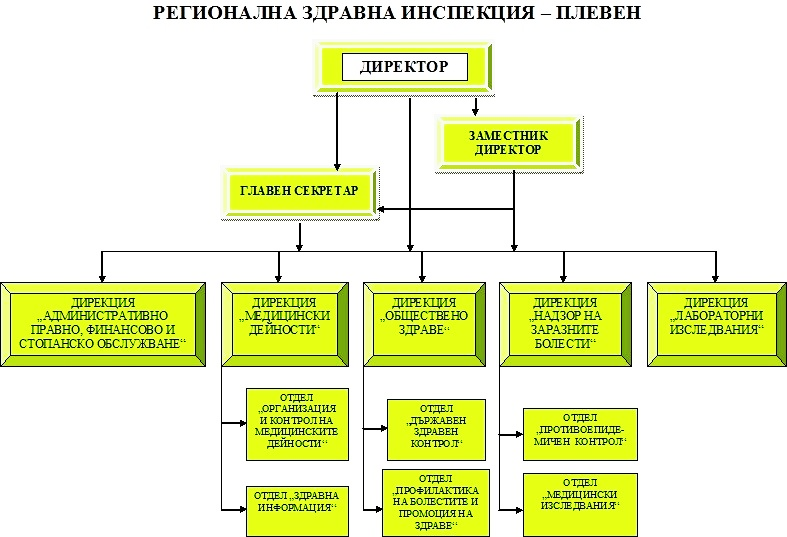 